17 февраля в МБОУ СОШ №32 прошло совещание классных руководителей. На это совещания был приглашен капитан ГИБДД Кириллов В.В. Валерий Валерьевич рассказал о сложившейся ситуации на дорогах города. Был затронут вопрос о детском травматизме и о детской смертности на дорогах города. Валерий Валерьевич посоветовал учителям усилить работу в классах по ПДД,предложил свою помощь в проведении классных часов. Валерий Валерьевич ответил на вопросы учителей.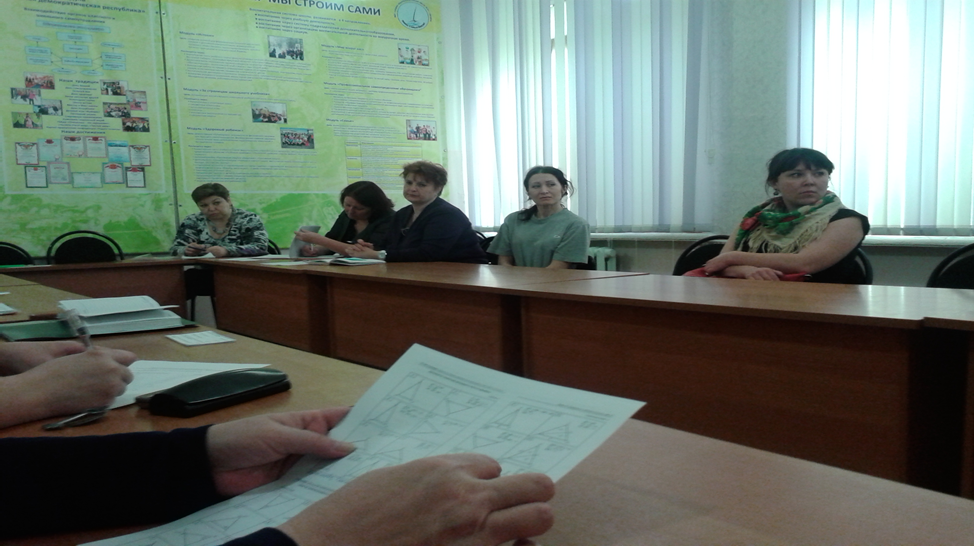 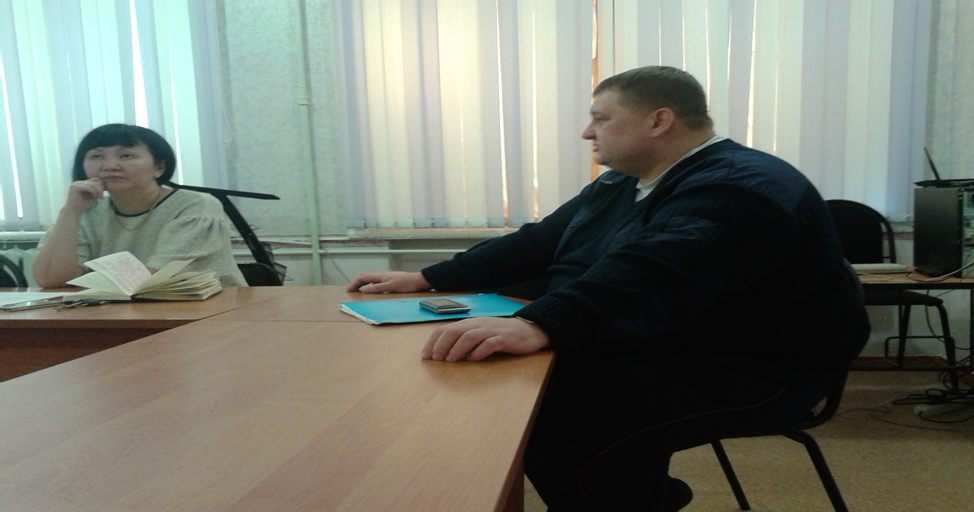 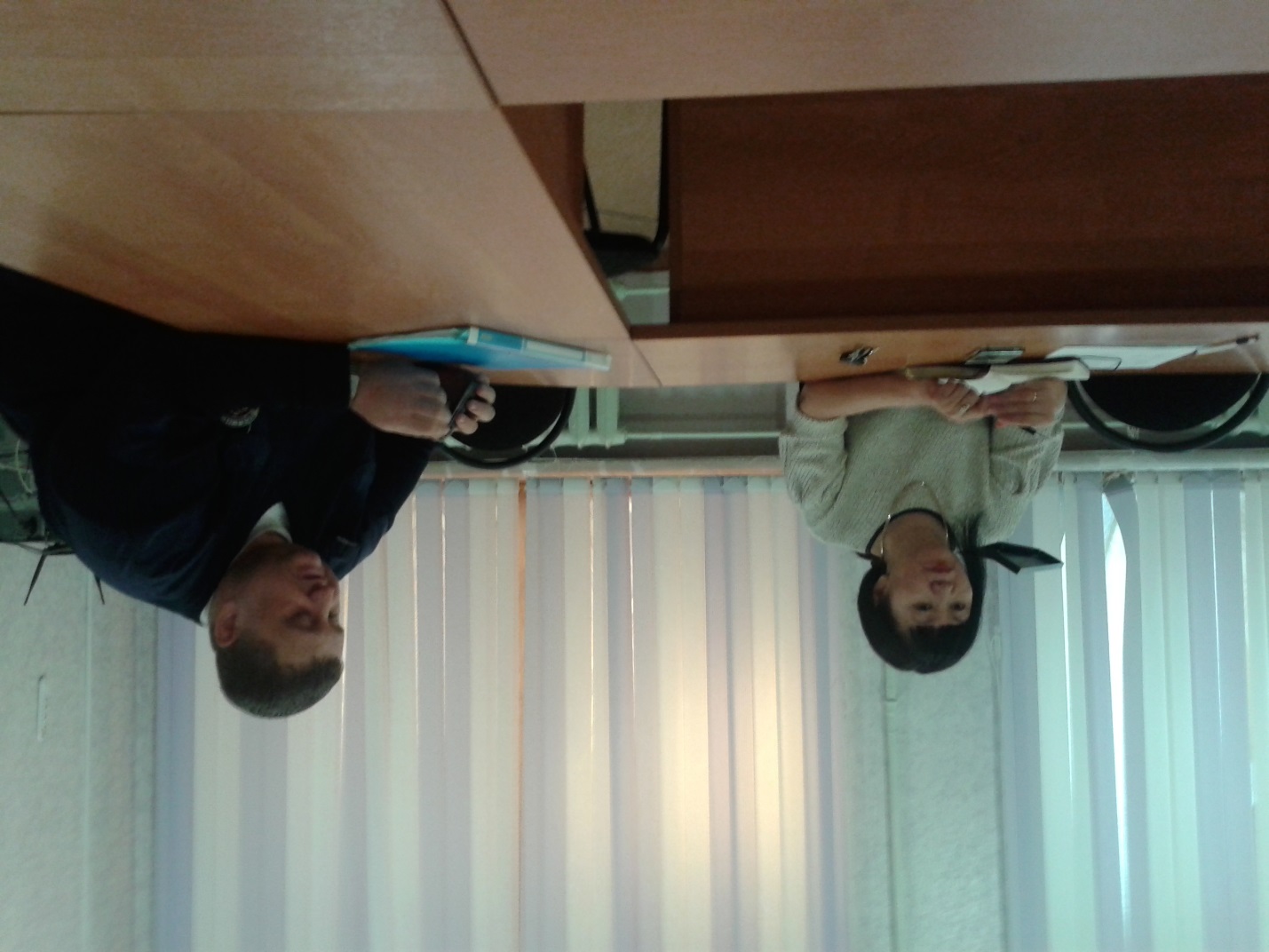 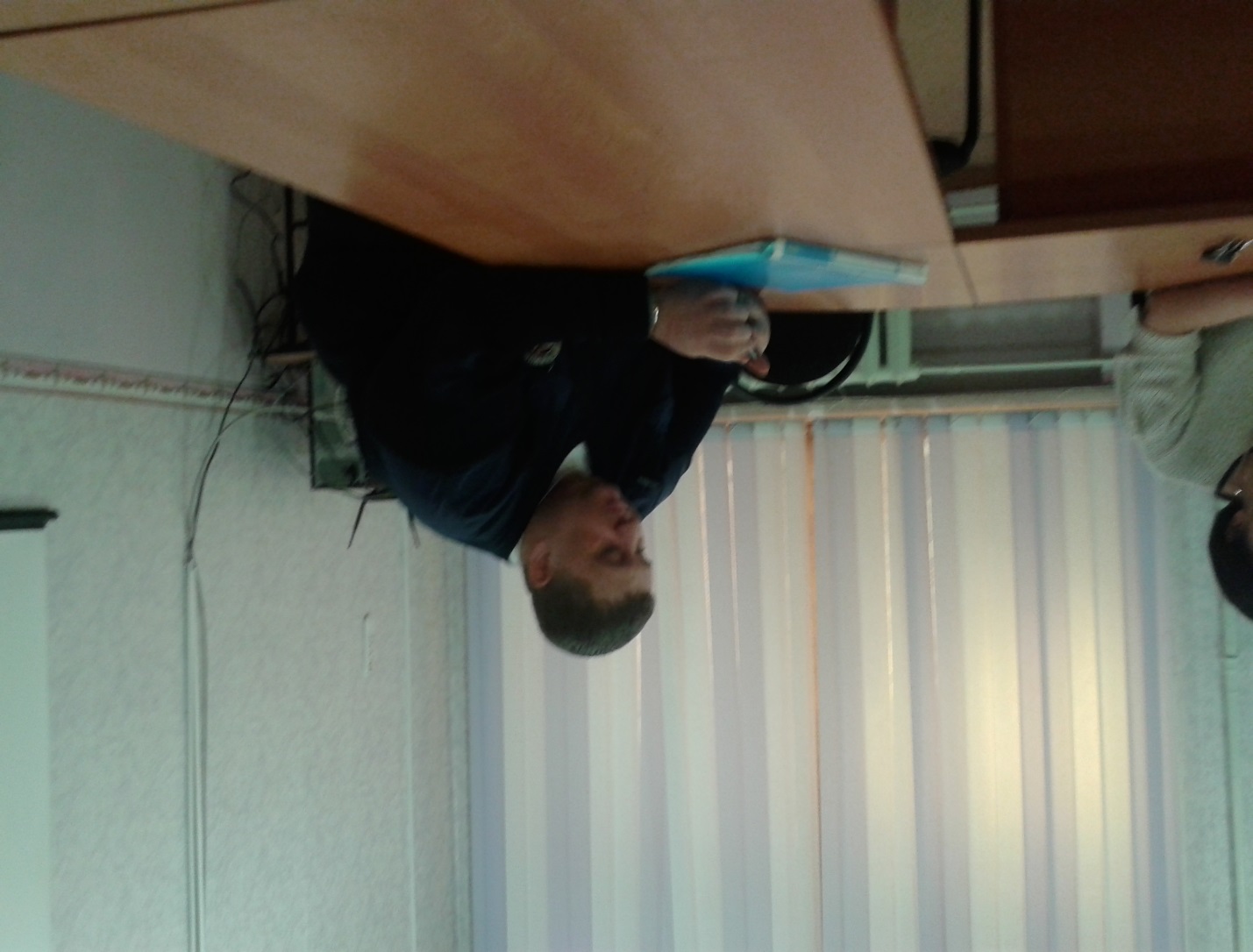 